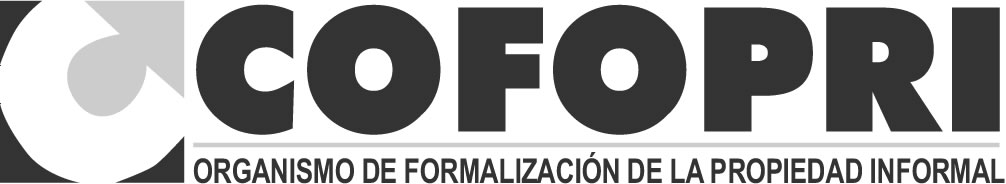 ANEXO Nº 01DECLARACIÓN JURADA DE NO TENER INHABILITACION VIGENTE PARA PRESTAR SERVICIOS AL ESTADO, INHABILITACION ADMINISTRATIVA NI JUDICIAL VIGENTE CON EL ESTADO E IMPEDIDO PARA SER POSTOREl que suscribe, __________________________________, identificado con D.N.I. Nº _______________, con domicilio en __________________________________________. DECLARO BAJO JURAMENTO lo siguiente: No me encuentro inhabilitado administrativa o judicialmente para contratar con el Estado, ni tengo antecedentes policiales, ni penales. De no estar sancionado para prestar servicios al Estado por el Registro Nacional de Sanciones de Destitución y Despido. No tengo impedimento para ser postor o contratista, expresamente previsto por las disposiciones legales y reglamentarias sobre la materia. Cumplo con los requisitos mínimos señalados en la convocatoria correspondiente. Tengo conocimiento del Código de Ética de la Función Pública y me sujeto a ello. Soy responsable de la veracidad de los documentos e información que presentó en la convocatoria. No percibiré otros ingresos del Estado diferente al que se derive del contrato suscrito con la Entidad. No he ofrecido u otorgado, ni ofreceré ni otorgaré ya sea directa o indirectamente a través de terceros, ningún pago o beneficio indebido o cualquier otra ventaja inadecuada, a funcionario público alguno, o sus familiares o socios comerciales a fin de obtener el objeto de la presente convocatoria. Asimismo, confirmo no haber celebrado o celebrar acuerdos formales o tácitos, entre los postulantes o con terceros con el fin de establecer prácticas restrictivas de la libre competencia San Isidro,  ________________